DEPARTAMENTO DE INGLÉS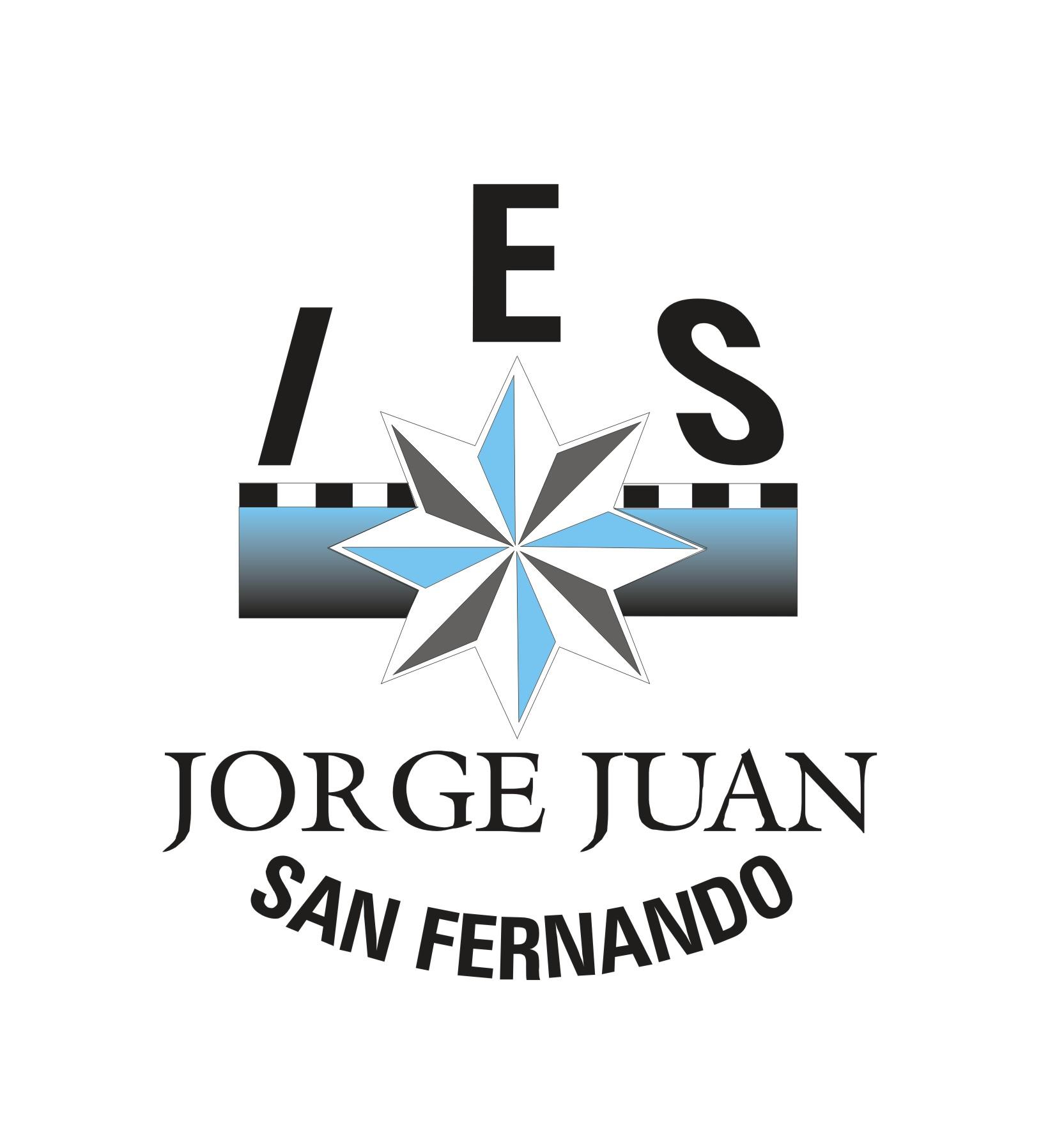 INFORMACIÓN INICIAL PARA FAMILIAS Y ALUMNADO DE 1º ESO.		MATERIALES DE TRABAJO.		 Libro de texto: Network 1 Editorial Burlington		 Cuaderno de clase		 Conexión a internet para acceso a la Plataforma Moodle.                Aplicación para escanear documentos en formato PDF                ¿QUÉ VAMOS A EVALUAR?			El currículo de la asignatura se organiza de la siguiente manera:El currículo de la asignatura se organiza en torno a seis competencias específicas que se evalúan a través de los siguientes criterios de evaluación:          ¿CÓMO VAMOS A EVALUAR?          En la evaluación del proceso de aprendizaje del alumnado del  primer curso de la ESO, deberá tenerse en cuenta el grado de consecución de las competencias específicas de cada materia del Ámbito Sociolinguístico, a través de la superación de los criterios de evaluación que tiene asociados.             El profesorado llevará a cabo la evaluación del alumnado, preferentemente, a través de la observación continuada de la evolución del proceso de aprendizaje de cada alumno o alumna en relación con los criterios de evaluación y el grado de desarrollo de las competencias específicas.Pruebas orales y escritas para valorar las cuatro destrezas, así como el conocimiento de los contenidos.Cuaderno del profesor donde se anotará:Realización de exposiciones y proyectos de forma oral, en papel o en formato digital.Redacciones Participación activa en las distintas actividades que se realiceAutonomía que el alumno demuestre a la hora de realizar dichas actividades.Destreza digital.Listas de cotejo (Checklist)Observación sistemática (Escalas de observación)RúbricasCuestionarios onlineDichos  instrumentos  estarán  ajustados  a los criterios de evaluación y a las  características del alumnado.    ¿CÓMO VAMOS A RECUPERAR LOS CRITERIOS NO SUPERADOS?      Dado el carácter de la asignatura, los contenidos serán acumulables. Por esta razón, los criterios no superados se podrán alcanzar en la siguiente evaluación. Además, se tendrán en cuenta todos los criterios superados a lo largo del curso a la hora de evaluar el último trimestre.       Si un alumno no asiste a una actividad evaluable (prueba escrita) en la fecha establecida, éste la podrá realizar al finalizar el trimestre, siempre que sea una falta justificada.      Todo intento de copia, cualquiera que sea el método utilizado, supone la retirada de la prueba y la calificación de Insuficiente 1 en la prueba en cuestión.TEMPORALIZACIÓNSABERES BÁSICOS MÍNIMOSSABERES BÁSICOS MÍNIMOS1ª EvaluaciónMÓDULOS  1 Y 2Vocabulario:- Repaso: Colores, material     escolar, asignaturas,     calendario, números, la hora,    la familia, partes del cuerpo;- Adjetivos de descripción;- Rutinas y actividades;- La casa;- Lugares en la ciudad;- Tipos de películas.Gramática:- Repaso: Pronombres sujeto,   adjetivos y pronombres posesivos,  genitivo sajón, demostrativos,   pronombres interrogativos;- be / have got;- Present Simple;- There is  / there are;- Artículos y cuantificadores;- Present Continuous;- Diferencias entre  Present Simple  y   Present Continuous.2ª EvaluaciónMÓDULOS 3 Y 4Vocabulario:- El tiempo atmosférico;- Animales;- Accidentes geográficos;- Deportes;- Ropas;- Comidas.Gramática: - Grados del adjetivo ( comparativo, igualdad y superlativo)- Adverbios de modo;- Verbos modales: Must, Should, Can3ª EvaluaciónMÓDULOS 5 Y 6Vocabulario:- Desastres naturales;- Adjetivos de personalidad;- Verbos;- Ropas y accesorios;- Comidas y vajilla;- Actividades en fiestas;- Lista de Verbos irregulares.Gramática:- Was / Were;- There was / there were;- Past Simple;-Tiempos futuros: Be going to,   Present Continuous y  Will.COMPETENCIAS ESPECÍFICASCRITERIOS DE EVALUACIÓNComprender e interpretar el sentido general y los detalles más relevantes de textos orales, escritos y multimodales expresados de forma clara y en la lengua estándar, buscando fuentes fiables en soportes tanto analógicos como digitales, y haciendo uso de estrategias como la inferencia de significados, para responder a necesidades comunicativas concretas  Iniciarse en la Interpretación y análisis del sentido global y de la información específica y explícita de textos orales, escritos y multimodales breves y sencillos sobre temas frecuentes y cotidianos, de relevancia personal y próximos a su experiencia vital y cultural, propios de los ámbitos de las relaciones interpersonales, del aprendizaje, de los medios de comunicación y de la ficción expresados de forma clara y en la lengua estándar a través de diversos soportes analógicos y digitales.Comprender e interpretar el sentido general y los detalles más relevantes de textos orales, escritos y multimodales expresados de forma clara y en la lengua estándar, buscando fuentes fiables en soportes tanto analógicos como digitales, y haciendo uso de estrategias como la inferencia de significados, para responder a necesidades comunicativas concretasIniciarse en la interpretación y valoración del contenido y los rasgos discursivos de textos orales, escritos y multimodales breves y sencillos, propios de los ámbitos de las relaciones interpersonales, de los medios de comunicación social y del aprendizaje.Comprender e interpretar el sentido general y los detalles más relevantes de textos orales, escritos y multimodales expresados de forma clara y en la lengua estándar, buscando fuentes fiables en soportes tanto analógicos como digitales, y haciendo uso de estrategias como la inferencia de significados, para responder a necesidades comunicativas concretasIniciarse en el proceso de seleccionar, organizar y aplicar de forma guiada las estrategias y conocimientos más adecuados en situaciones comunicativas cotidianas para comprender el sentido general, la información esencial y los detalles más relevantes de los textos orales, escritos y multimodales; comenzar a interpretar elementos no verbales; e iniciarse en la búsqueda y selección de información mediante la consulta en fuentes fiables.2.	Producir textos originales orales, escritos y multimodales, de extensión media, sencillos y con una organización clara, buscando en fuentes fiables y usando estrategias tales como la planificación, la compensación o la autorreparación, para expresar de forma creativa, adecuada y coherente mensajes relevantes y para responder a propósitos comunicativos concretos.2.1. Expresar oralmente de manera guiada, textos breves, sencillos, estructurados, comprensibles y adecuados a la situación comunicativa sobre asuntos cotidianos y frecuentes, de relevancia para el alumnado, con el fin de describir, narrar e informar sobre temas concretos, en diferentes soportes analógicos y digitales, utilizando de forma guiada recursos verbales y no verbales, así como estrategias de planificación y control de la producción.2.	Producir textos originales orales, escritos y multimodales, de extensión media, sencillos y con una organización clara, buscando en fuentes fiables y usando estrategias tales como la planificación, la compensación o la autorreparación, para expresar de forma creativa, adecuada y coherente mensajes relevantes y para responder a propósitos comunicativos concretos.2.2 Iniciarse en la organización y redacción de textos breves, sencillos y comprensibles con aceptable claridad, coherencia, cohesión y adecuación a la situación comunicativa propuesta, siguiendo pautas establecidas, a través de herramientas analógicas y digitales, sobre asuntos cotidianos y frecuentes de relevancia para el alumnado y próximos a su experiencia, respetando la propiedad intelectual y evitando el plagio.2.	Producir textos originales orales, escritos y multimodales, de extensión media, sencillos y con una organización clara, buscando en fuentes fiables y usando estrategias tales como la planificación, la compensación o la autorreparación, para expresar de forma creativa, adecuada y coherente mensajes relevantes y para responder a propósitos comunicativos concretos.2.3. Iniciarse en el proceso de seleccionar, organizar y aplicar de forma guiada conocimientos y estrategias para planificar, producir y revisar textos orales y escritos, comprensibles, coherentes y adecuados a las intenciones comunicativas, las características contextuales y la tipología textual, basándose en el uso guiado de los recursos físicos o digitales más adecuados en función de la tarea y las necesidades de cada momento, teniendo en cuenta las personas a quienes va dirigido el texto.3.	Interactuar con otras personas de manera oral y escrita con creciente autonomía, usando estrategias de cooperación y empleando recursos analógicos y digitales, para responder a propósitos comunicativos concretos en intercambios respetuosos con las normas de cortesía.3.1. Iniciarse en la planificación y participación en situaciones interactivas breves y sencillas sobre temas cotidianos próximos a su experiencia, a través de algunos soportes analógicos y digitales, apoyándose en recursos tales como la repetición, el ritmo pausado o el lenguaje no verbal, mostrando interés y respeto por la cortesía lingüística y la etiqueta digital, así como por las diferentes necesidades e ideas de las y los interlocutores	3.	Interactuar con otras personas de manera oral y escrita con creciente autonomía, usando estrategias de cooperación y empleando recursos analógicos y digitales, para responder a propósitos comunicativos concretos en intercambios respetuosos con las normas de cortesía.3.2. Iniciarse en la selección y uso de algunas estrategias de cooperación adecuadas de forma guiada y en entornos próximos, para iniciar, mantener y terminar la comunicación; tomar y ceder la palabra; y solicitar y formular aclaraciones y explicaciones en situaciones cercanas a su entorno personal y familiar.4.	Mediar en situaciones cotidianas entre distintas lenguas, tanto en un contexto oral como escrito, usando estrategias y conocimientos sencillos orientados a explicar conceptos o simplificar mensajes, para transmitir información de manera eficiente, clara y responsable4.1. Aprender a inferir y reformular textos para explicar, de manera guiada, conceptos y comunicaciones breves y sencillas en situaciones conocidas en las que atender a la diversidad, mostrando respeto y empatía por las y los interlocutores y por las lenguas empleadas, e interés por aplicar diferentes métodos y estrategias de aprendizaje cooperativas para participar en la solución de problemas de intercomprensión, apoyándose en algunos recursos y soportes analógicos y digitales.4.	Mediar en situaciones cotidianas entre distintas lenguas, tanto en un contexto oral como escrito, usando estrategias y conocimientos sencillos orientados a explicar conceptos o simplificar mensajes, para transmitir información de manera eficiente, clara y responsable4.2. 4.2.	Iniciarse, de forma guiada, en la aplicación de estrategias básicas que ayuden a facilitar la comprensión, reformulación, explicación y producción de información y la comunicación, adecuadas a las intenciones comunicativas, usando recursos y apoyos físicos o digitales en función de las necesidades de cada momento.	5.	Ampliar y usar los repertorios lingüísticos personales entre distintas lenguas, analizando sus similitudes y diferencias, reflexionando de forma crítica sobre su funcionamiento y tomando conciencia de las estrategias y conocimientos propios, para mejorar la respuesta a necesidades comunicativas concretas y ampliar las estrategias de aprendizaje en las distintas lenguas.5.1. Iniciarse en la comparación y contraste de las similitudes y diferencias básicas entre distintas lenguas, a partir de repertorios lingüísticos personales simples, reflexionando de manera gradualmente autónoma sobre su funcionamiento.5.	Ampliar y usar los repertorios lingüísticos personales entre distintas lenguas, analizando sus similitudes y diferencias, reflexionando de forma crítica sobre su funcionamiento y tomando conciencia de las estrategias y conocimientos propios, para mejorar la respuesta a necesidades comunicativas concretas y ampliar las estrategias de aprendizaje en las distintas lenguas.5.2. Utilizar y diferenciar los conocimientos básicos y estrategias simples de mejora de la capacidad de comunicar y de aprender la lengua extranjera, a partir de situaciones sencillas con apoyo de otros participantes y de herramientas analógicas y digitales básicas para la comprensión, producción y coproducción oral y escrita.5.	Ampliar y usar los repertorios lingüísticos personales entre distintas lenguas, analizando sus similitudes y diferencias, reflexionando de forma crítica sobre su funcionamiento y tomando conciencia de las estrategias y conocimientos propios, para mejorar la respuesta a necesidades comunicativas concretas y ampliar las estrategias de aprendizaje en las distintas lenguas.5.3.	Identificar y registrar, siguiendo modelos simples, los progresos y dificultades de aprendizaje de la lengua extranjera a nivel oral y escrita, seleccionando de forma guiada las estrategias más eficaces para superar esas dificultades y progresar en su aprendizaje, realizando actividades de autoevaluación y coevaluación básicas, como las propuestas en el Portfolio Europeo de las Lenguas (PEL) o en un diario de aprendizaje con soporte analógico o digital, haciendo esos progresos y dificultades explícitos y compartiéndolos con otros en un contexto similar de aprendizaje colaborativo.6.	Valorar críticamente y adecuarse a la diversidad lingüística, cultural y artística, a partir de la lengua extranjera, identificando y compartiendo las semejanzas y las diferencias entre lenguas y culturas, para actuar de forma empática y respetuosa en situaciones interculturales y para fomentar la convivencia.6.1.	Actuar de forma empática y respetuosa en situaciones interculturales básicas, construyendo vínculos entre las diferentes lenguas y culturas y rechazando cualquier tipo de discriminación, prejuicio y estereotipo en contextos comunicativos cotidianos y fomentando la convivencia.6.	Valorar críticamente y adecuarse a la diversidad lingüística, cultural y artística, a partir de la lengua extranjera, identificando y compartiendo las semejanzas y las diferencias entre lenguas y culturas, para actuar de forma empática y respetuosa en situaciones interculturales y para fomentar la convivencia.6.2. Iniciarse en el conocimiento y la aceptación de la diversidad lingüística, cultural y artística propia de países donde se habla la lengua extranjera, reconociéndola como fuente de enriquecimiento personal y mostrando interés por compartir elementos culturales y lingüísticos básicos propios y ajenos que fomenten la sostenibilidad y la democracia.6.	Valorar críticamente y adecuarse a la diversidad lingüística, cultural y artística, a partir de la lengua extranjera, identificando y compartiendo las semejanzas y las diferencias entre lenguas y culturas, para actuar de forma empática y respetuosa en situaciones interculturales y para fomentar la convivencia.6.3. 6.3.	Iniciarse en la aplicación, de forma guiada, de estrategias básicas para comprender, explicar y apreciar la diversidad lingüística, cultural y artística, usando la lengua extranjera como instrumento de intercambio cultural, atendiendo a valores ecosociales y democráticos y respetando los principios de justicia, equidad e igualdad.	